ЛОГОТИП ОБРАЗОВАТЕЛЬНОЙ ОРГАНИЗАЦИИ ПРИКАЗ№ _____				                                         «      » ______ 2023 г.О проведении первого этапа регионального мероприятия Профильная смена Инженерные каникулы в 2024 г. В соответствии с приказом Министерства образования и науки Челябинской области № 01/123 от 22.01.2021 г. «Об организации работы по внедрению Концепции организационно-педагогического сопровождения профессионального самоопределения обучающихся Челябинской области в 2021-2025 годах» с изменениями приказ от 08.11.2023 г. № 02/2730, на основании регионального Положения «Профильная смена Инженерные каникулы» (Приказ ГБУ ДО «Дом юношеского технического творчества Челябинской области» от __.11.2023 г. № ___) ПРИКАЗЫВАЮ:Утвердить Положение первого этапа мероприятия Профильная смена Инженерные каникулы в 2024 г. (Приложение № 1).Возложить ответственность за организацию и проведение мероприятия Профильная смена Инженерные каникулы в 2024 г. на ________________.Контроль за исполнением приказа _____________.Руководитель	 		                                           _______________ Профильная смена ИНЖЕНЕРНЫЕ КАНИКУЛЫпервый этапположение2023Общие положенияНастоящее положение определяет порядок организации и проведения первого этапа регионального профориентационного Мероприятие «Профильная смена Инженерные Каникулы» (далее – Мероприятие) в 2024 году в __________________(образовательной организации).Мероприятие является региональным профориентационным мероприятием Челябинской области и проводится в рамках Концепции организационно-педагогического сопровождения профессионального самоопределения обучающихся Челябинской области (далее – Концепция). Цель Мероприятия — знакомство детей с профессиями, реализующимися на предприятиях и изучаемых в профессиональных организациях региона, профессиональной ориентации на специальности в социально-экономических интересах региона и популяризация этих направлений посредством знакомства с их презентациями в каникулярный период.Содержание Мероприятия предполагает знакомство:с творческими объединениями различных направленностей, где ребенок может развивать свои будущие профессиональные компетенции;с организациями профессионального образования, где ребенок может получить профессиональные знания, умения и компетенции своей будущей профессии;с предприятиями и организациями Челябинской области и профессиями, которые востребованы в регионе;с современными трендами и проблемами развития научно- инженерных областей.За организацию и проведение первого этапа Мероприятия в ______________(образовательной организации) отвечают: _____________________________ (ФИО должности ответственных)Участники И РЕЗИДЕНТЫ МЕРОПРИЯТИЯУчастниками Мероприятия являются обучающиеся ______________ (образовательной организации).Резиденты Мероприятия – образовательные организации основного и дополнительного образования, предоставившие для просмотра участникам свои и своих Социальных партнеров видео-презентации, посвященные профориентации на профессии своего региона, и знакомящие с организацией, где можно получить необходимые профессиональные компетенции или реализовать их. Ответственным за подготовку материалов от ______________ (образовательной организации) и работу с Социальными партнерами (предприятиями, организациями СПО и ВПО) является ___________________  __________________________ (ФИО должности ответственных).сроки И ПОРЯДОК проведенияПервый этап Мероприятия проходит в периоды школьных каникул 2024 года по отдельному расписанию Регионального организатора (зимние каникулы – январь, весенние каникулы – март, осенние каникулы – ноябрь)_________________ (ФИО должность ответственного за работу с Региональным Навигатором) в течение недели после издания приказа заполняет форму объявления о Мероприятии в Региональном Навигаторе на сайте Челябинского института развития образования / Информационные системы в образовании / …..  (Приложение 1). На первом этапе __________________________ (ФИО должности ответственных за Мероприятие):  3.3.1 устанавливают связь с Социальными партнерами и организуют подготовку видео-презентаций в соответствии с требованиями (Приложение 4): мастер-классов; профориентационных детских проектов; дней открытых дверей образовательных организаций профессионального образования и предприятий Челябинской области, презентации ______________ (образовательной организации) на основании плана образовательной организации.  3.3.2 видеопрезентационные материалы школьного этапа регистрируются на сайте регионального оператора Мероприятия (https://robo74.ru/) в разделе «Наши проекты – Профориентация – Инженерные каникулы», нажав на кнопку «Заявка на демонстрацию» по форме (Приложение 3) в установленные Региональным организатором сроки, но не позднее 10 календарных дней до начала демонстрации видеопрезентаций. 3.3.3 информируют и организуют голосование обучающихся _______________ (образовательной организации) во время демонстрации видеопрезентаций Региональным организатором.3.3.4 Информируют обучающихся о возможности самостоятельной регистрации на сайте Регионального организатора ГБУ ДО ДЮТТ (https://robo74.ru/) в разделе «Наши проекты – Профориентация – Инженерные каникулы» в качестве участника, нажав на кнопку «Регистрация» (Приложение 2).   3.3.5 _____________________ (ФИО ответственного за работу с Региональным Навигатором) на основании информации ответственных за Мероприятие регистрирует участников в Региональный Навигатор, работа осуществляется в разделе «Навигатор доп. образования» модуля «Сетевой Город. Образование» по ссылке https://sgo.edu-74.ru/; обучающийся в качестве участника Мероприятия вносится в Региональный Навигатор один раз в течение года; незарегистрированные участники и мероприятия при подведении итогов Мероприятия не учитываются.При подготовке к Мероприятию рекомендуется обратить особое внимание на: охват обучающихся;количество предприятий и образовательных организаций профессионального образования, привлеченных к участию в Мероприятие.Подведение итоговПриложение 1Форма оБЪЯВЛЕНИЯ о мероприятии В РЕГИОНАЛЬНОМ НАВИГАТОРЕЗаголовокПрофильная смена Инженерные КаникулыПрием открыт (отмечает оператор Регионального Навигатора) Статус (отмечает оператор Регионального Навигатора)Организатор  (Наименование образовательной организации) Дата проведения 27.12.2024г.Время проведения15:00Адрес проведения  (Адрес образовательной организации: Челябинская область, муниципалитет, населенный пункт, улица, номер здания)Продолжительность 12Мера продолжительности МесяцКатегория участников ДетиДоступно для детей с ОВЗ ДАФорма проведения Очно-заочнаяУровень мероприятияРегиональное Раздел мероприятияПрофориентационноеЗначимый проектЗаглавное изображение 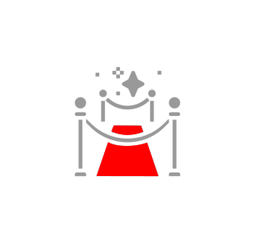 «Инженерные каникулы»Анонс: Мероприятие «Профильная смена Инженерные Каникулы» является региональным профориентационным мероприятием Челябинской области. Цель мероприятия — знакомство детей с профессиями, реализующимися на предприятиях и изучаемых в профессиональных организациях региона, профессиональной ориентации на специальности в социально-экономических интересах региона и популяризация этих направлений посредством знакомства с их презентациями в каникулярный период.Приложение 2ФОРМА РЕГИСТРАЦИИ НА УЧАСТИЕ В МЕРОПРИЯТИИФорма располагается на сайте организатора Проекта (https://robo74.ru/) в разделе «Наши проекты – Профориентация – Инженерные каникулы» –кнопка «Регистрация» и содержит следующие обязательные пункты:Муниципалитет.Образовательная организация участника.ФИО участника.Дата рождения участника.E-mail участника.Приложение 3ФОРМА РЕГИСТРАЦИИ РЕЗИДЕНТОВ МЕРОПРИЯТИЯФорма располагается на сайте организатора Мероприятия (https://robo74.ru/) в разделе «Наши проекты – Профориентация – Инженерные каникулы» –кнопка «Заявка на демонстрацию» и содержит следующие обязательные пункты:Муниципалитет.Резидент  (Образовательная организация общего или дополнительного образования – инициатор видеопрезентации). Социальный партнер (Образовательная организация / предприятие, которым посвящена видеопрезентация).Профориентационное направление, сфера деятельности Социального партнера.  Ссылка на скачивание видеопрезентации (разместить файл на облачном хранилище Яндекс.Диск или Облако Mail.ru).Ф.И.О., должность ответственного лицаE-mail ответственного лицаТелефон ответственного лица.Приложение 4ОСНОВНЫЕ ТРЕБОВАНИЯ К ВИДЕОПРЕЗЕНТАЦИИОт одного Социального партнера Резидента принимается только одна видео-презентация.   Сюжет видео-презентации Социальный партнер определяет по согласованию с Резидентом, но в презентации обязательно должна быть информация:муниципальный район или городской округ организации (предприятия);населенный пункт (для больших городов — район города);профессии или направления обучения.    Рекомендуемая продолжительность видео-презентации: 5-10 минут.Технические требования к видеопрезентации:  - расширение .mp4, .mkv, .mov, .flv, .mpg;  - размер файла – не более 1 Гб.,  - разрешение файла не менее 1280х720р;  - битрейт – не менее 3 Мб/с и не более 10 Мб/сФайл для скачивания видеопрезентации разместить на облачном хранилище Яндекс.Диск или Облако Mail.ru Приложениек приказу __________от «___» ___________ 2023 г. № ___